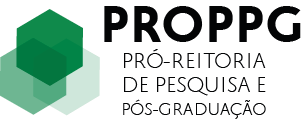 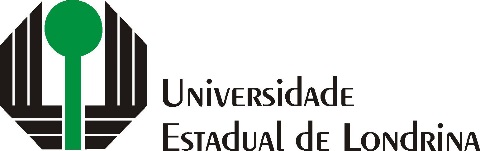 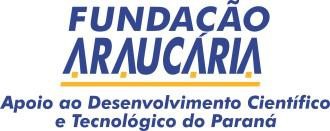 Resultado do Edital PROPPG 015/2019APOIO INSTITUCIONAL À PARTICIPAÇÃO DE DOCENTES EM EVENTOS TÉCNICO-CIENTÍFICOS – 1ª Etapa (DE MARÇO/2020 A JULHO/2020)ANEXO IIIFORMULÁRIO PARTICIPAÇÃO DE DOCENTES EM EVENTOS TÉCNICO-CIENTÍFICOSNome do Docente:Departamento/Centro:E-mail:Telefone residencial/celular:Telefone comercial:Nome do evento:Data início do evento:Data final do evento:Local de realização (cidade, estado/país):Entidade promotora do evento:Resumo do trabalho a ser apresentado: